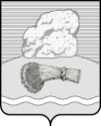 РОССИЙСКАЯ ФЕДЕРАЦИЯКалужская областьСельская Дума сельского поселения«Село Маклаки»РЕШЕНИЕ «27»октября 2017 г.                                                                                       №12                                                                            О передаче части полномочий по созданию условийдля организации досуга и обеспеченияжителей поселения услугами организаций культуры Принимая во внимание письмо министерства культуры и туризма Калужской области от 20.03.2014г. за №10.01/633-14, руководствуясь п.4 статьи 15 Федерального закона от 06.10.2003 года №131-ФЗ «Об общих принципах организации местного самоуправления в Российской Федерации», Решением Сельской Думы от23.12.2014г._№22 «Об утверждении Порядка заключения соглашений о передаче (принятии) осуществления части полномочий по решению вопросов местного значения между органами местного самоуправления сельского поселения  «Село Маклаки», Уставом сельского поселения , Сельская Дума ,  РЕШИЛА:Передать муниципальному району исполнение полномочий по созданию условий для организации досуга и обеспечения жителей поселения услугами организаций культуры  (содержание специалистов в сфере культуры, расходы на проведение мероприятий).Администрации  сельского поселения «Село Маклаки» заключить соглашение с администрацией МР «Думиничский район» о передаче названного полномочия, провести необходимые организационные мероприятия.Решение вступает в силу сдаты его подписания и распространяется на правоотношения, возникшие с  01.01.2018 года, и подлежит официальному опубликованию на сайте сельского поселения «Село Маклаки»Глава сельского поселения                                О.Н.Волчкова